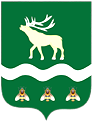 Российская Федерация Приморский крайДУМА 
ЯКОВЛЕВСКОГО МУНИЦИПАЛЬНОГО ОКРУГАРЕШЕНИЕ15 августа 2023 года                       с. Яковлевка                                 № 62 - НПАО внесении изменений в решение муниципального комитета Яблоновского сельского поселения «О бюджете Яблоновского сельского поселения Яковлевского муниципального района Приморского края на 2023 год и плановый период 2024 и 2025 годов»Рассмотрев представление Администрации Яблоновского сельского поселения Яковлевского муниципального района о внесении изменений в доходную и расходную части бюджета Яблоновского сельского поселения, Дума Яковлевского муниципального округаРЕШИЛА:1. Внести в решение муниципального комитета Яблоновского сельского поселения Яковлевского муниципального района от 28.12.2022 № 19-НПА «О бюджете Яблоновского сельского поселения Яковлевского муниципального района Приморского края на 2023 год и плановый период 2024 и 2025 годов» следующие изменения:1) пункты 1, 2 части 1 статьи 1 изложить в следующей редакции:«1) общий объем доходов бюджета Яблоновского сельского поселения  Яковлевского муниципального района Приморского края - в сумме 4 013 985,00 рублей, в том числе объем межбюджетных трансфертов, получаемых из других бюджетов бюджетной системы Российской Федерации, - в сумме 2 003 985,00 рублей;2) общий объем расходов бюджета Яблоновского сельского поселения Яковлевского муниципального района Приморского края - в сумме 4 019 750,62 рублей;»;2) в абзаце первом части 1 статьи 5 цифры «1,055» заменить цифрами «1,109»;3) приложение 1 к решению муниципального комитета Яблоновского сельского поселения от 28.12.2022 № 19-НПА изложить в редакции приложения 1 к настоящему решению;4) приложение 5 к решению муниципального комитета Яблоновского сельского поселения от 28.12.2022 № 19-НПА изложить в редакции приложения 2 к настоящему решению;5) приложение 6 к решению муниципального комитета Яблоновского сельского поселения от 28.12.2022 № 19 –НПА изложить в редакции приложения 3 к настоящему решению;6) приложение 8 к решению муниципального комитета Яблоновского сельского поселения от 28.12.2022 № 19-НПА изложить в редакции приложения 4 к настоящему решению;7) приложение 10 к решению муниципального комитета Яблоновского сельского поселения от 28.12.2022 № 19-НПА изложить в редакции приложения 5 к настоящему решению.2. Настоящее решение вступает в силу после его официального опубликования.Председатель Думы  Яковлевского
муниципального округа                                                             Е.А. ЖивотягинИ.о. главы Яковлевского муниципального района                                                             Е.Г. Подложнюк 